Calculation Example: Futures Price and Payoff at MaturityQuestion: Calculate the futures price of a 2 year futures contract written on the following stock. Assume that the futures contract matures just after the stock pays its dividend in year 2.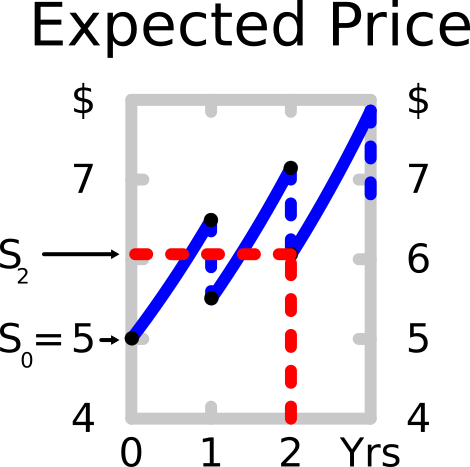 The stock has a current price of $5. Its next annual dividend of $1 will be paid in one year, and the dividend will continue to be paid annually forever and will grow at 10% pa. The stock’s required total return is 30% pa. The perpetuity equation is suitable for valuing this share. All rates are given as effective annual returns. There are no storage costs from holding stocks.Answer: The futures price will be equal to the expected stock price in 2 years since there’s no storage costs. The dividend yield is 20%: So the futures price will be $6.05. So if you agree to buy this futures contract, you will lock in to pay $6.05 for this stock in 2 years. Question: Will you receive the dividends at time 1 and 2 if you buy this 2 year futures contract now? Remember that the futures contract matures just after the dividend at time 2.Answer: No, you will not receive the dividends at time 1 and 2 since the futures contract doesn’t mature until after the dividend at time 2 is paid. If the future is physically settled rather than cash settled, then from time 2 onwards you will own the stock and you will be entitled to any dividends.  Question: If the underlying stock price at maturity in two years turns out to be $5.80, what will be your payoff at maturity from the futures contract?Answer: Therefore you will have lost $0.25 on your long futures contract. Your counterparty who has the short futures position will have gained $0.25.